НРМБУ ДО «Центр развития творчества детей и юношества»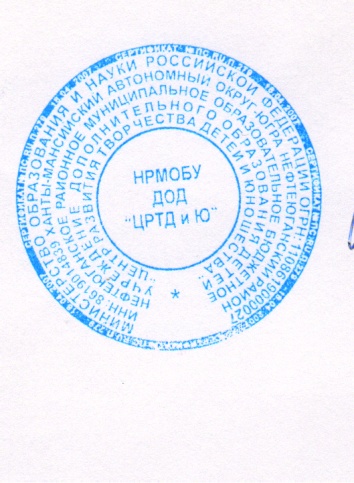 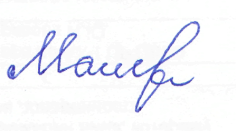 План воспитательной работы студии  «АРТ-ДИЗАЙН»2020-2021  учебный годРуководитель: Блинникова Светлана ГеоргиевнаЦель: духовно-нравственное развитие детей; формирование нравственных качеств личности в соответствии с этическими нормами.Задачи:-воспитание положительных сторон личности учащегося и активной жизненной позиции;-развитие памяти, внимания, усваивание этических норм общения;-установление дружественных взаимоотношений в коллективе.План мероприятийРуководитель студии:  Блинникова Светлана Георгиевна№Название мероприятияЦели и задачиДата проведения1Беседа «Будем знакомы»                                                                                                                Налаживание  дружественного расположения  обучающихся  с педагогомсентябрь2Праздник для воспитанников «Посвящение в студийцы»Формирование  мотивации к  творчеству  сентябрь3Оформление и изготовление  поздравительной открытки  «С днём учителя»Формирование признательности  и уважения к педагогамсентябрь4Оформление коридора и  кабинета студииСоздание   комфортной  атмосферы  для   деятельностисентябрь5Познавательная программа «Школа хороших манер»             Воспитание   эстетических  качествсентябрь6 Диалог «Толерантность путь к миру»        Формирование  нравственных качествоктябрь7Выставка ДПИ «Моя первая работа».Создание   ситуации  успеха для обучающихся  студииоктябрь8Познавательная программа «Чудесная азбука здоровья» Формирование  привычки к ЗОЖоктябрь9Изготовление подарков для родных и знакомыхФормирование нравственности, любви и уважения к родным и знакомымоктябрь10Участие в фестивале «Содружество».Воспитание  патриотизма, возможность самореализацииноябрь11Беседа   «Ты не один»Воспитание  уверенности  и значимостиноябрь12Виртуальная выставка работ ИЗО и ДПИ детей с ограниченными возможностями.Создание   ситуации  успеха для обучающихся  студииноябрь13Изготовление подарков для родных и знакомых.Формирование нравственности, любви и уважения к родным и знакомымноябрь14Викторина  «С днем рождения Югра»                                                                            Воспитание  патриотизма и любви  к  малой Родиненоябрь15Аукцион знаний «Внимание – скользкая дорога»Воспитание внимательности , аккуратности и бережного отношения к своему здоровьюдекабрь16Выставка творческих работ, посвященных дню рождения округа                                    Воспитание  патриотизма, возможность самореализациидекабрь17Участие в конкурсе «Новогодняя игрушка»                                                            Возможность реализовать свои  таланты  и  умениядекабрь18Тематическое  оформление  студии к Новогодним праздничным  датамСоздание   атмосферы праздникадекабрь19Участие в заочных международных и российских конкурсах ИЗО и ДПИВозможность реализовать свои  таланты  и  умениядекабрь20Викторина «Путешествие в Рождество»Возможность   реализовать  свои познания и расширение кругозораянварь21Изготовление подарков для родных и знакомых.Формирование нравственности, любви и уважения к родным и знакомымянварь22Познавательная программа «Школа хороших манер. Улыбка. Обаяние. Скромность»Возможность   реализовать  свои познания и расширение кругозораянварь23Выставка-конкурс ИЗО и ДПИ «Защитникам РОДИНЫ посвящается»                               Способствовать формированию  патриотизма; Возможность реализовать свои  таланты  и  уменияфевраль24Беседа на тему: «Добро и зло в нашей жизни»                                            Формирование этической культурыфевраль25Познавательная программа в студиях «Школа хороших манер. Этикет в семье. Подарочный этикет.»Возможность   реализовать  свои познания и расширение кругозорафевраль26Районная олимпиада «Я – профи»                                                                                   Возможность реализовать свои  таланты  и  умениямарт27Изготовление поздравительной сувенирной продукции   «С праздником 8 МАРТА!»Способствовать формированию  нравственных основ личности, любви  к  маме, возможность реализовать свои  таланты  и  умениямарт28Научно – практическая конференция «Ступени творчества»                                    Самореализация обучающихсямарт29Виртуальная выставка-конкурс  «Для милых дам!»Способствовать формированию  любви и уважению к женщине, к матери. Возможность реализовать свои  таланты  и  умениямарт30Районная научно-практическая конференция «Шаг в будущее»                                Самореализация обучающихсяапрель31Участие в экологическом форуме «Моя Югра – моя планета»Способствовать формированию  нравственных основ личности, любви  к  малой Родине, возможность реализовать свои  таланты  и  уменияапрель32Участие в «Бессмертном полку»Способствовать  формированию  чувства патриотизмамай33Беседа на  тему: «Бессмертный полк»Способствовать  формированию  чувства патриотизмамай34Акция памяти - изготовление символики для участия в параде к 1 и 9 мая  Способствовать  формированию  чувства патриотизмамай35Итоговая выставка отчет «Весенний вернисаж»Создание ситуации успехамай36Закрытие творческого сезона «Мы – великие таланты…»Создание ситуации успехамай